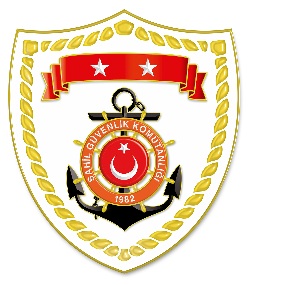 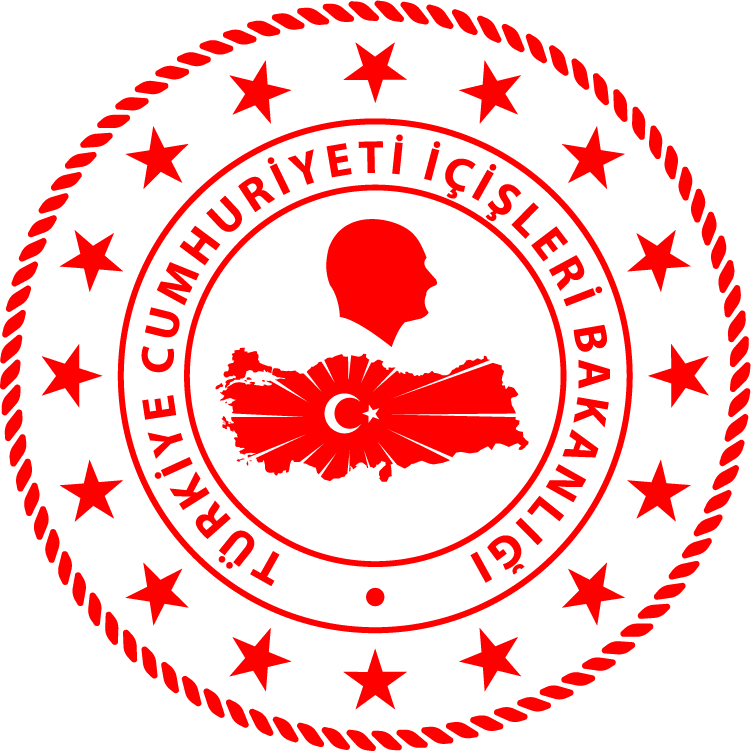 SG Akdeniz Bölge KomutanlığıS.NUTARİHTESPİTUYGULANAN İDARİ PARA CEZASI MİKTARI (TL)CEZANIN KESİLDİĞİİL/İLÇEAÇIKLAMAS.NUTARİHTESPİTUYGULANAN İDARİ PARA CEZASI MİKTARI (TL)CEZANIN KESİLDİĞİİL/İLÇEAÇIKLAMA128 Kasım 2022Amatör avcılıkta yasak av aracı kullanmak (2 işlem)1.484HATAY/SamandağToplam 3 işlemde 16.342 TL para cezası uygulanmıştır.228 Kasım 2022BAGİS cihazı takmadan avcılık yapmak                                              14.858MERSİN/YeşilovacıkToplam 3 işlemde 16.342 TL para cezası uygulanmıştır.